Titolo dell’abstract in inglese per presentazione orale o poster. Title of abstract for oral or poster presentation: in English language, pleaseN. Cognome1, N. Surname2, N.N. Primocognome Secondocognome3, N.N. FirstSurname SecondSurname41Departiment, University of Somewhere, City, Italy. 2IOSVI - Institute of Something Very Important, Area/Sezione/Department, City, Nation. 3Marine Protected Area ‘Name of the Area’, City, Nation, 4Department, Institute of Something Very Important (IOSVI), City, NationSolo Testo, max 400 parole, in lingua inglese, si prega di NON inserire riferimenti bibliografici, figure, tabelle o grafici. Text, max 400 words, in English, please do NOT use references, figures, pictures, tables or graphics. Solo Testo, max 400 parole, in lingua inglese, si prega di non inserire riferimenti bibliografici, figure, tabelle o grafici. Text, max 400 words, in English, please do not use references, figures, pictures, tables or graphics.Solo Testo, max 400 parole, in lingua inglese, si prega di non inserire riferimenti bibliografici, figure, tabelle o grafici. Text, max 400 words, in English, please do not use references, figures, pictures, tables or graphics.Solo Testo, max 400 parole, in lingua inglese, si prega di non inserire riferimenti bibliografici, figure, tabelle o grafici. Text, max 400 words, in English, please do not use references, figures, pictures, tables or graphics.Solo Testo, max 400 parole, in lingua inglese, si prega di non inserire riferimenti bibliografici, figure, tabelle o grafici. Text, max 400 words, in English, please do not use references, figures, pictures, tables or graphics.Solo Testo, max 400 parole, in lingua inglese, si prega di non inserire riferimenti bibliografici, figure, tabelle o grafici. Text, max 400 words, in English, please do not use references, figures, pictures, tables or graphics.Solo Testo, max 400 parole, in lingua inglese, si prega di non inserire riferimenti bibliografici, figure, tabelle o grafici. Text, max 400 words, in English, please do not use references, figures, pictures, tables or graphics. Solo Testo, max 400 parole, in lingua inglese, si prega di non inserire riferimenti bibliografici, figure, tabelle o grafici. Text, max 400 words, in English, please do not use references, figures, pictures, tables or graphics.Solo Testo, max 400 parole, in lingua inglese, si prega di non inserire riferimenti bibliografici, figure, tabelle o grafici. Text, max 400 words, in English, please do not use references, figures, pictures, tables or graphics.Solo Testo, max 400 parole, in lingua inglese, si prega di non inserire riferimenti bibliografici, figure, tabelle o grafici. Text, max 400 words, in English, please do not use references, figures, pictures, tables or graphics.Solo Testo, max 400 parole, in lingua inglese, si prega di non inserire riferimenti bibliografici, figure, tabelle o grafici. Text, max 400 words, in English, please do not use references, figures, pictures, tables or graphics.Solo Testo, max 400 parole, in lingua inglese, si prega di non inserire riferimenti bibliografici,Si prega di compilare tutte le sezioni seguenti come indicato.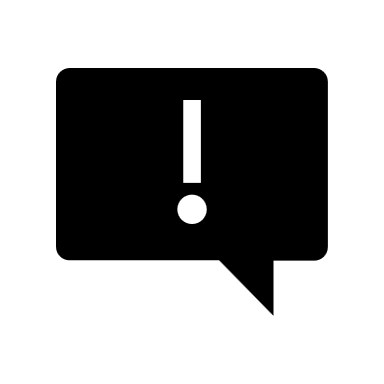 Please, fill the following sections with all requested information.Seleziona la sessione/Select Session Topic Presentazioni orali e poster /Oral and poster presentations Le presentazioni orali dovranno essere di 12 minuti (+ 3 min. di domande) in lingua italiana o in lingua ingleseOral presentations will be given a 12-min slot (+ 3 min. for questions); preferred language ItalianEnglish.Poster 84,1 cm x 118,9 cm (33 x 47 pollici): Sarà possibile appendere i poster in appositi stand posti al di fuori della Sala Napoleonica. Lingua del poster: inglese.Posters 84,1 cm x 118,9 cm (33 x 47 inches) can be displayed on stands outside the Sala Napoleonica. English language.Termine invio Abstract 1 luglio 2024Deadline Abstract submission 1 July 2024Nome, Cognome ed email dell’autore/autrice di riferimentoName Surname and Email of the corresponding authorTipo di contributo/ Kind of presentationComunicazione orale/Oral presentationTipo di contributo/ Kind of presentationPosterAutorizzo la pubblicazione nell’abstract book del WorkshopI agree with pubblication on the Abstract Book of the WorkshopSì/YesAutorizzo la pubblicazione nell’abstract book del WorkshopI agree with pubblication on the Abstract Book of the WorkshopNoEnvironmental and human toxicology: from molecules to organisms, from omics to in vivo Ecotoxicology becomes stress ecology: from populations to ecosystems and landscapes Environmental chemistry and exposure assessment: analysis, monitoring, fate and modeling Ecological and human health risk assessment of chemicals, mixtures and stressors and risk mitigation strategies Life Cycle Assessment and foot-printing Environmental policy, risk management, and science communication Moving Beyond - Cross Cutting Themes, Emerging and Transdisciplinary Topics 